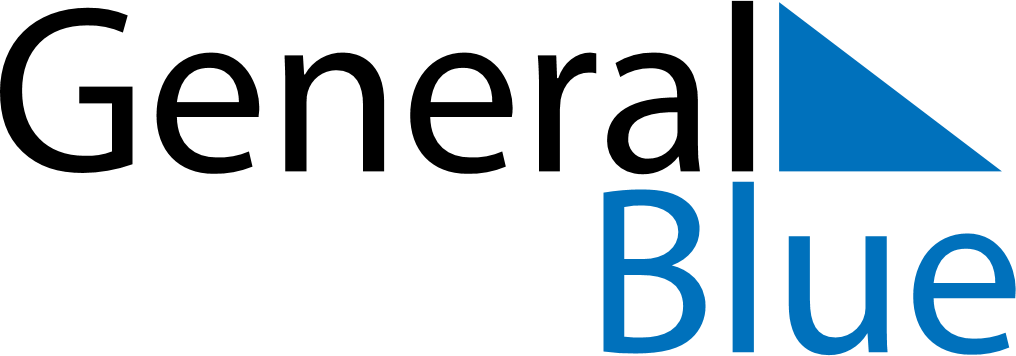 October 2024October 2024October 2024October 2024October 2024October 2024Ouango, Mbomou, Central African RepublicOuango, Mbomou, Central African RepublicOuango, Mbomou, Central African RepublicOuango, Mbomou, Central African RepublicOuango, Mbomou, Central African RepublicOuango, Mbomou, Central African RepublicSunday Monday Tuesday Wednesday Thursday Friday Saturday 1 2 3 4 5 Sunrise: 5:17 AM Sunset: 5:21 PM Daylight: 12 hours and 4 minutes. Sunrise: 5:16 AM Sunset: 5:21 PM Daylight: 12 hours and 4 minutes. Sunrise: 5:16 AM Sunset: 5:20 PM Daylight: 12 hours and 4 minutes. Sunrise: 5:16 AM Sunset: 5:20 PM Daylight: 12 hours and 4 minutes. Sunrise: 5:16 AM Sunset: 5:20 PM Daylight: 12 hours and 3 minutes. 6 7 8 9 10 11 12 Sunrise: 5:16 AM Sunset: 5:19 PM Daylight: 12 hours and 3 minutes. Sunrise: 5:15 AM Sunset: 5:19 PM Daylight: 12 hours and 3 minutes. Sunrise: 5:15 AM Sunset: 5:18 PM Daylight: 12 hours and 3 minutes. Sunrise: 5:15 AM Sunset: 5:18 PM Daylight: 12 hours and 2 minutes. Sunrise: 5:15 AM Sunset: 5:18 PM Daylight: 12 hours and 2 minutes. Sunrise: 5:15 AM Sunset: 5:17 PM Daylight: 12 hours and 2 minutes. Sunrise: 5:15 AM Sunset: 5:17 PM Daylight: 12 hours and 2 minutes. 13 14 15 16 17 18 19 Sunrise: 5:15 AM Sunset: 5:16 PM Daylight: 12 hours and 1 minute. Sunrise: 5:14 AM Sunset: 5:16 PM Daylight: 12 hours and 1 minute. Sunrise: 5:14 AM Sunset: 5:16 PM Daylight: 12 hours and 1 minute. Sunrise: 5:14 AM Sunset: 5:15 PM Daylight: 12 hours and 1 minute. Sunrise: 5:14 AM Sunset: 5:15 PM Daylight: 12 hours and 1 minute. Sunrise: 5:14 AM Sunset: 5:15 PM Daylight: 12 hours and 0 minutes. Sunrise: 5:14 AM Sunset: 5:15 PM Daylight: 12 hours and 0 minutes. 20 21 22 23 24 25 26 Sunrise: 5:14 AM Sunset: 5:14 PM Daylight: 12 hours and 0 minutes. Sunrise: 5:14 AM Sunset: 5:14 PM Daylight: 12 hours and 0 minutes. Sunrise: 5:14 AM Sunset: 5:14 PM Daylight: 11 hours and 59 minutes. Sunrise: 5:14 AM Sunset: 5:13 PM Daylight: 11 hours and 59 minutes. Sunrise: 5:14 AM Sunset: 5:13 PM Daylight: 11 hours and 59 minutes. Sunrise: 5:14 AM Sunset: 5:13 PM Daylight: 11 hours and 59 minutes. Sunrise: 5:14 AM Sunset: 5:13 PM Daylight: 11 hours and 59 minutes. 27 28 29 30 31 Sunrise: 5:14 AM Sunset: 5:13 PM Daylight: 11 hours and 58 minutes. Sunrise: 5:14 AM Sunset: 5:12 PM Daylight: 11 hours and 58 minutes. Sunrise: 5:14 AM Sunset: 5:12 PM Daylight: 11 hours and 58 minutes. Sunrise: 5:14 AM Sunset: 5:12 PM Daylight: 11 hours and 58 minutes. Sunrise: 5:14 AM Sunset: 5:12 PM Daylight: 11 hours and 58 minutes. 